	UJIAN TENGAH SEMESTER GENAP TA.2011/2012	Matakuliah	: Pemograman Web Lanjut I.	Hari/Tanggal	: 20 Maret 2013.	Waktu /Ruang	: 60 menit/LAB	Kelas/Semester	: SI BU/IV	Dosen Pembina	: Andris Sahata S.Kom.Studi Kasus SISTEM INFORMASI LAUNDRYForm input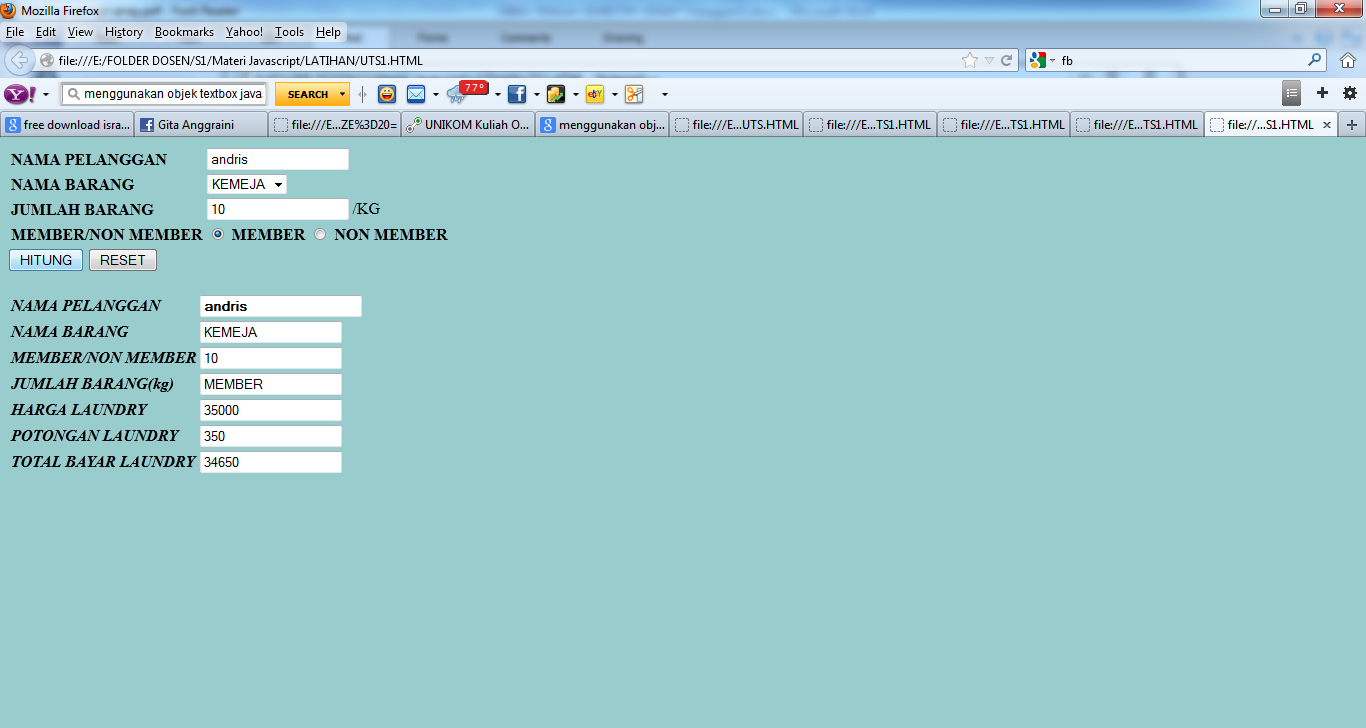 Form outputKetentuan sebagai berikut :Tipe kamarKemeja dengan harga Rp 3500Jeans dengan harga Rp 4000Kaos potongan Rp 3000Member/Non MemberMember potongan 10 % dan non member 0 %TOLONG DIKERJAKAN MASING-MASING UNTUK PENGKODINGAN PASTINYA PUNYA CARA YANG BERBEDA BEDA.